Оснащение группы по теме проекта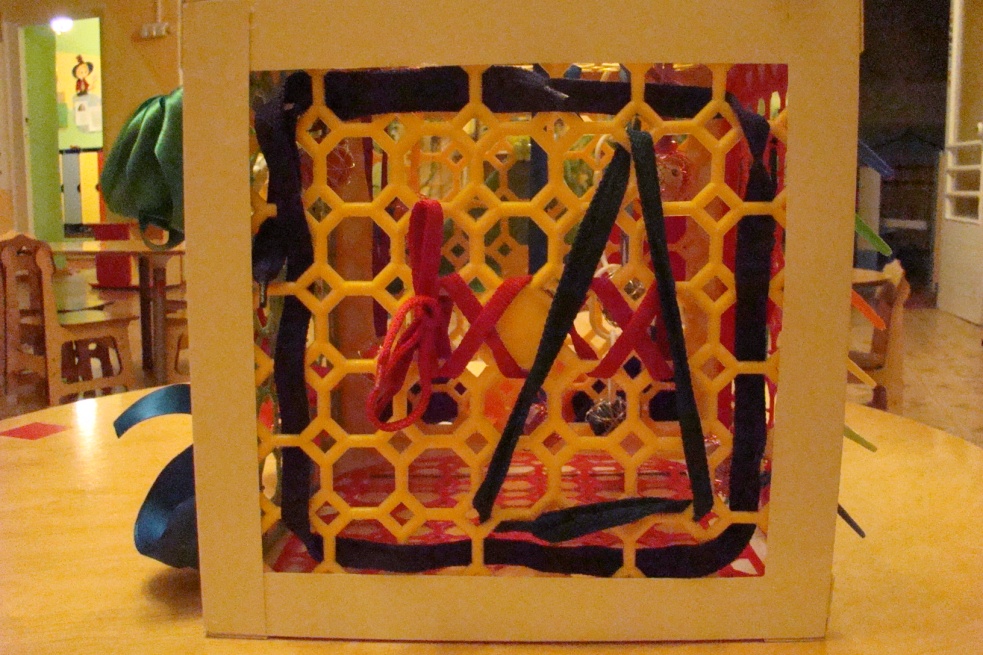 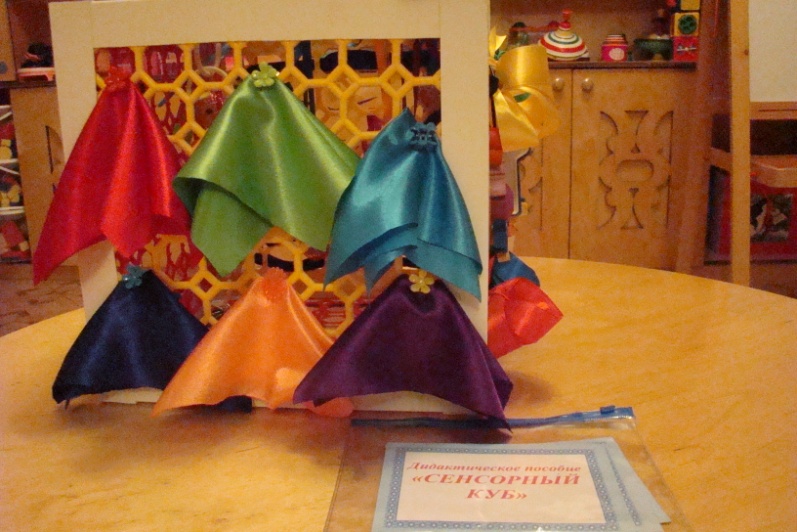 «Умный куб»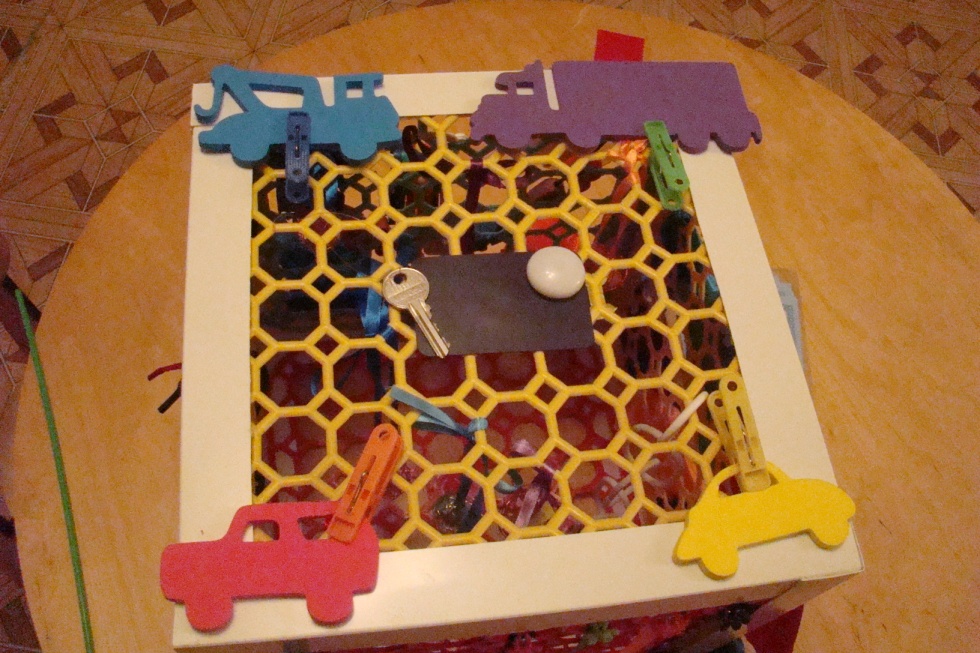 «Мешочки»                                                     «Решетки»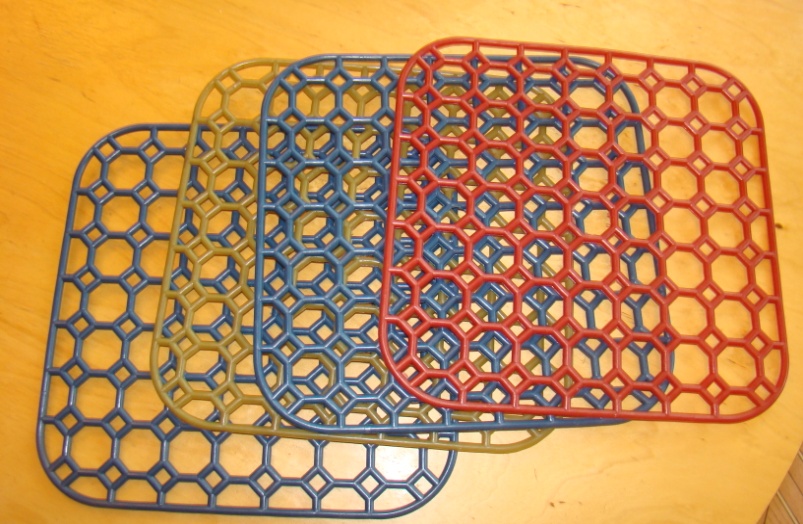 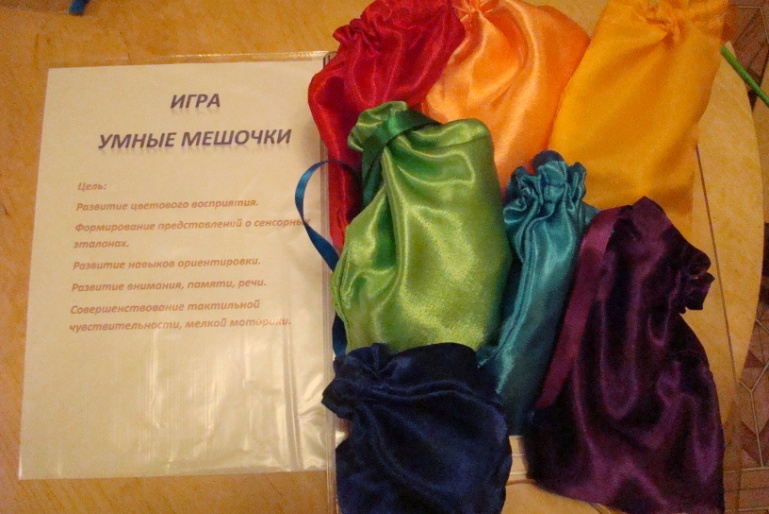 «Прищепки»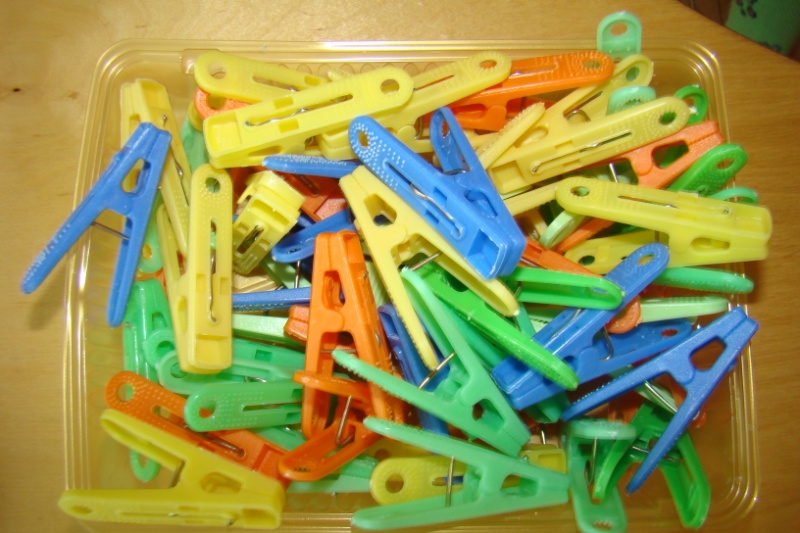 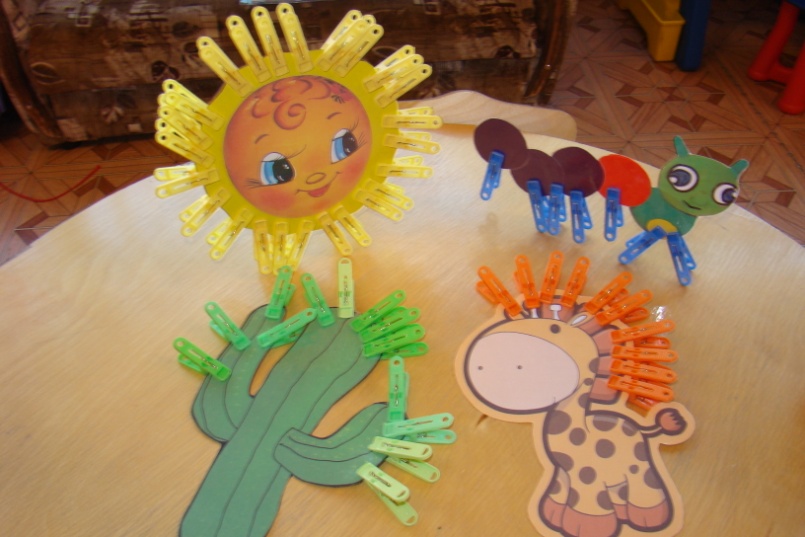 «Волчки»                                                «Цветные пробки»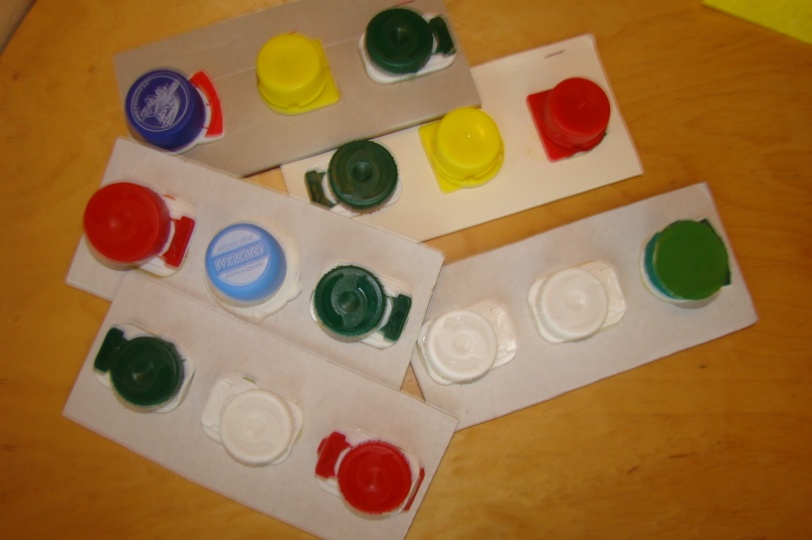 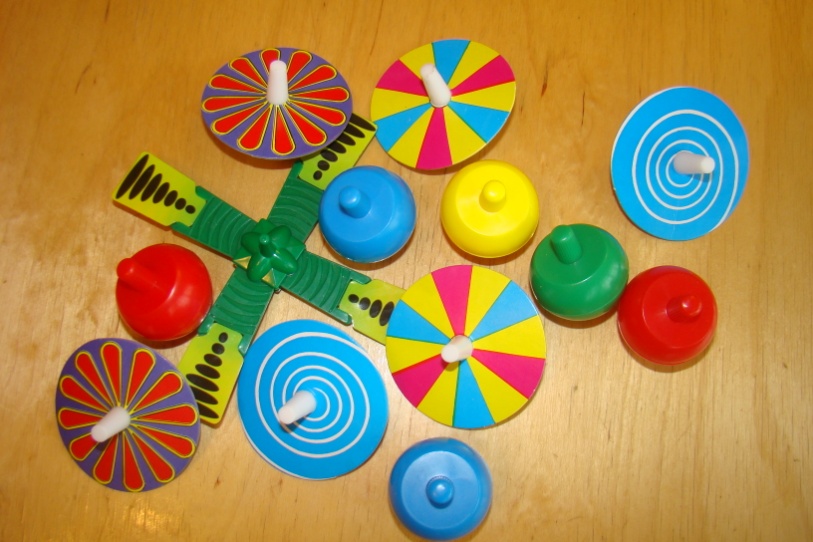 «Салфетки»                                                        «Мячи - ежики»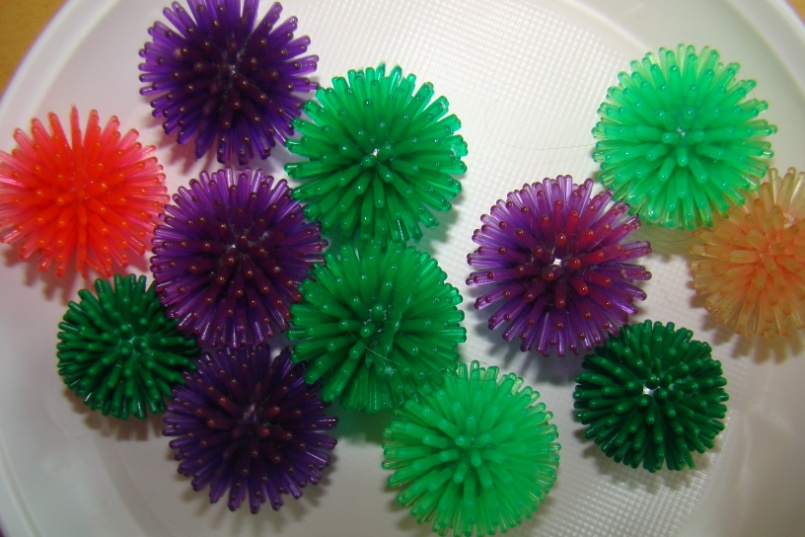 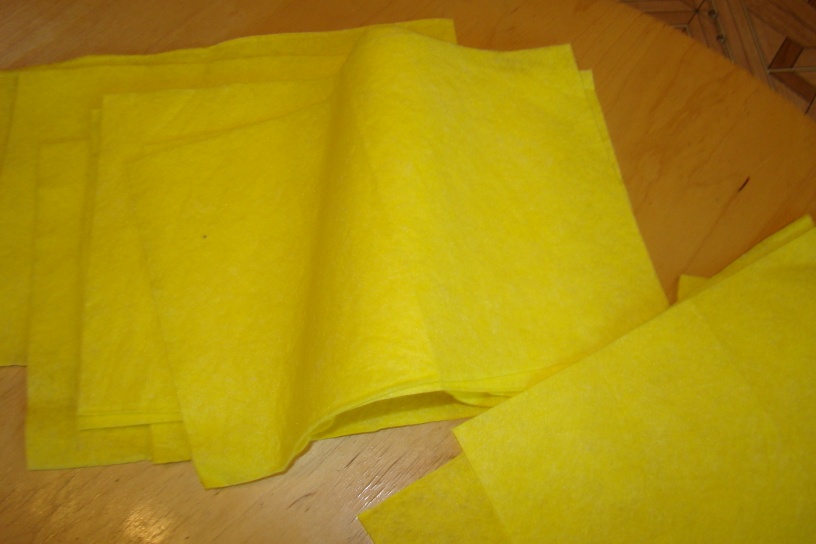 «Бигуди»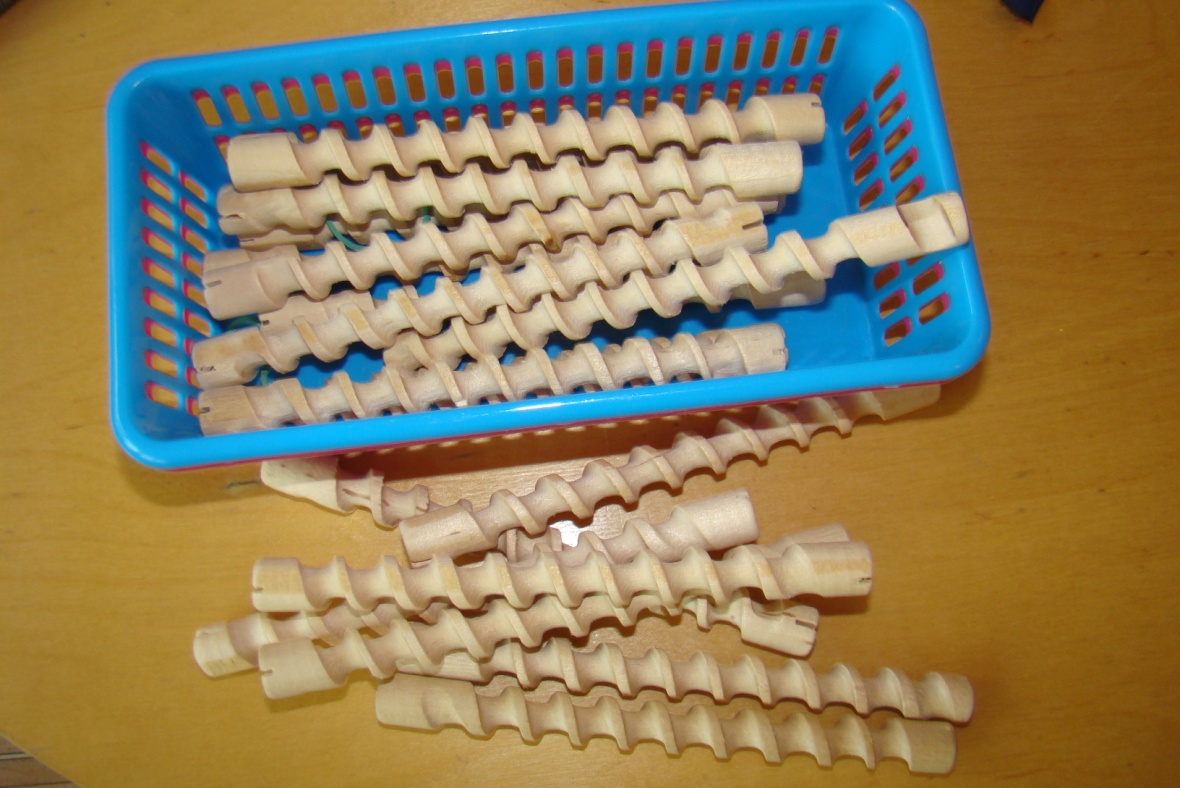 «Шишки»	«Клубки»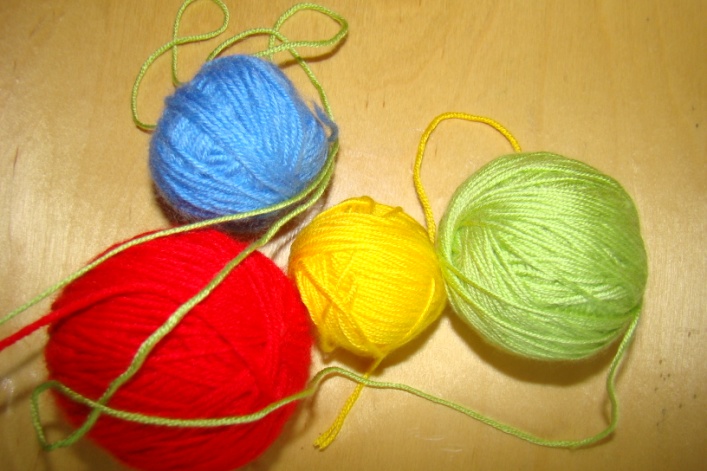 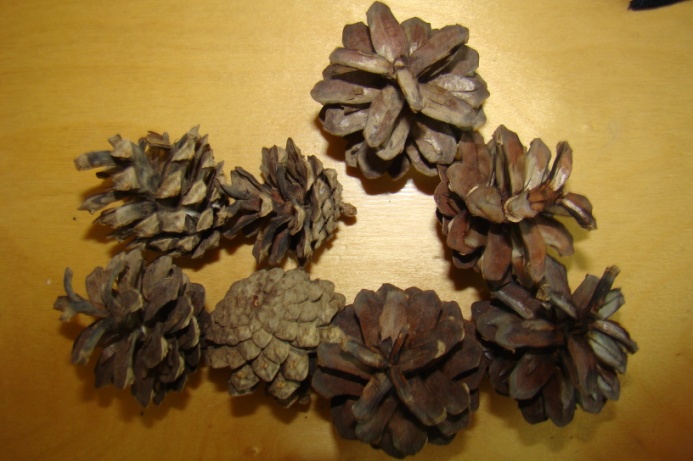 «Фасоль»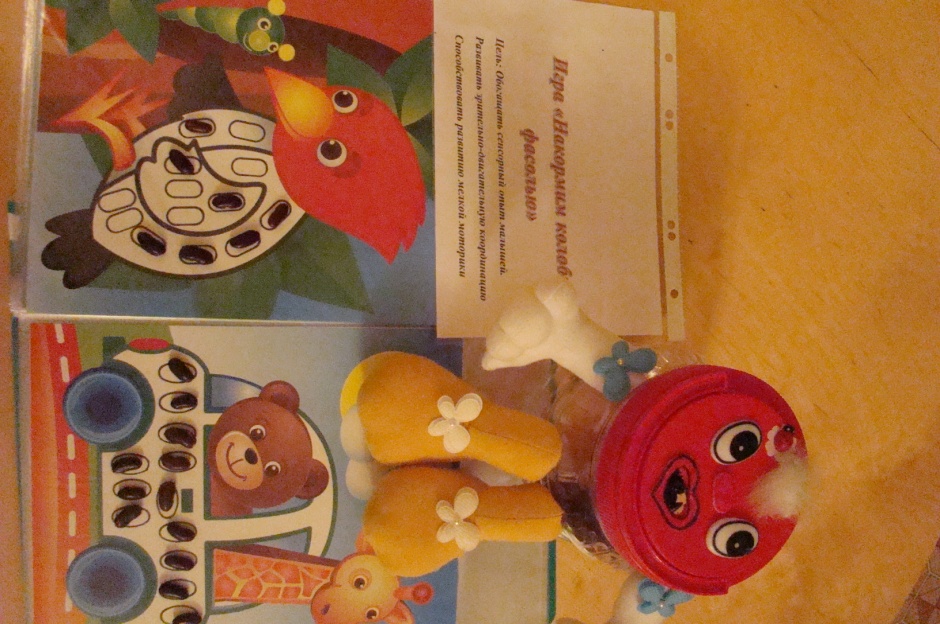 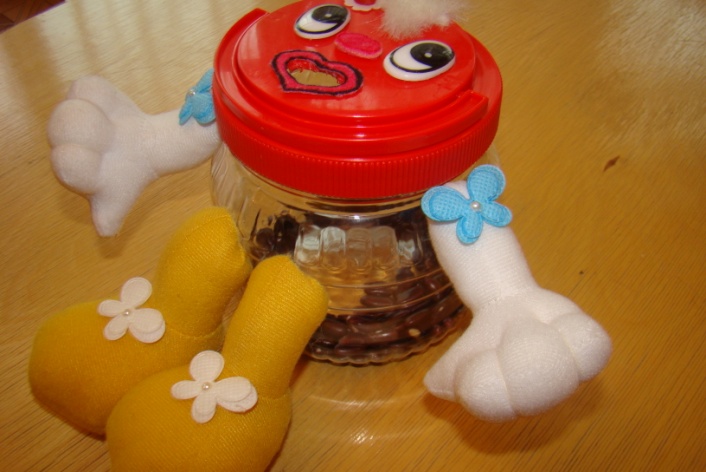 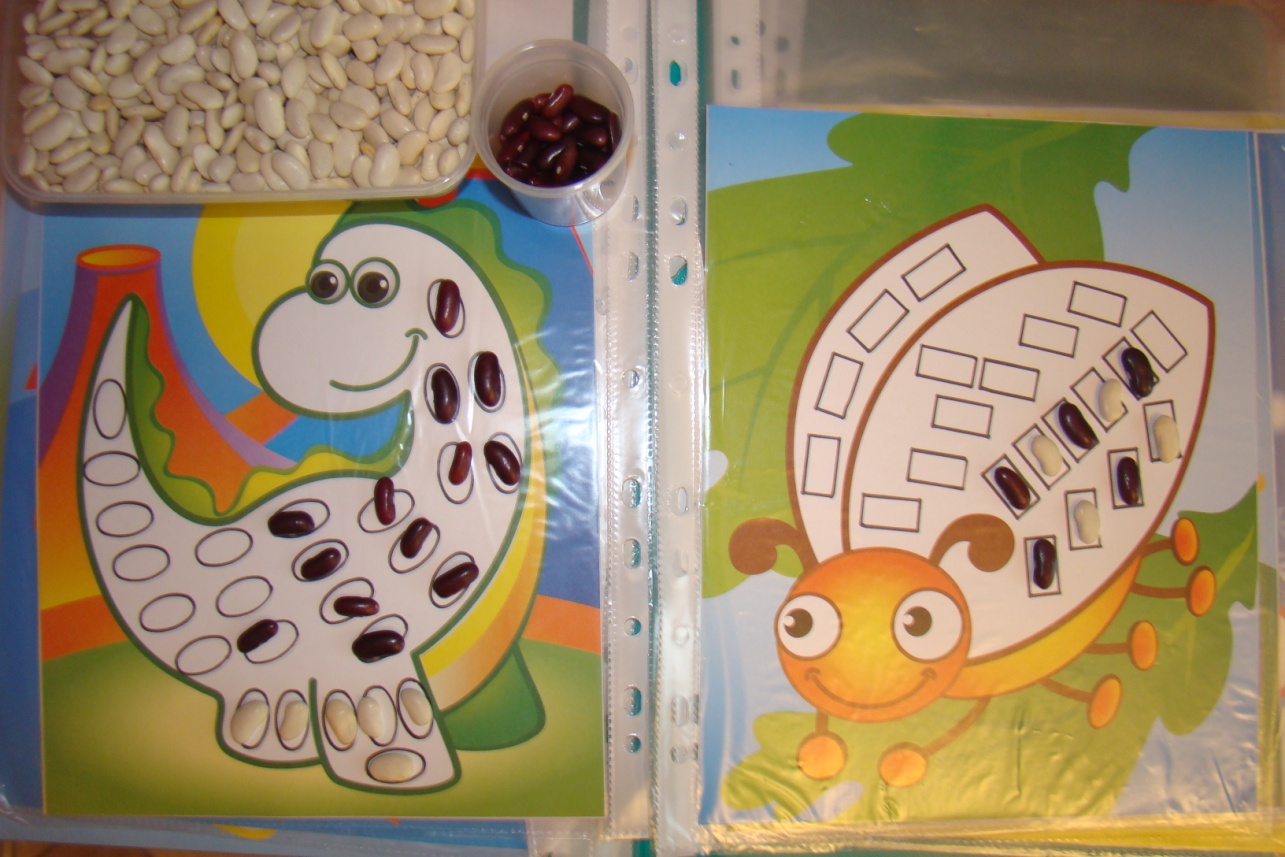 